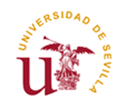 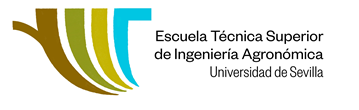 ESCUELA TÉCNICA SUPERIOR DE INGENIERÍA AGRONÓMICAD./Dª								 D.N.I.	, con domicilio en (población)		C.P.		 provincia de			, Calle				Nº Teléfono		, Móvil	, e-mail 	alumno del Plan	2003	2004	2005	Grado EXPONE:Que habiendo superado en la convocatoria de diciembre del curso académico20 /20	la/s asignatura/s siguientes:Que no habiendo superado en la convocatoria de diciembre del curso académico20 /20	ninguna asignatura (ampliación máxima de 18 créditos)SOLICITA: poder matricularse de las siguientes asignaturas:Quedo enterado/a que la confirmación de mi solicitud para la ampliación de matrícula está condicionada a la comprobación en mi expediente de los datos consignados en esta solicitud de cuya veracidad me hago responsable. En caso de falsedad se derivarán las responsabilidades previstas en el vigente Reglamento de Disciplina Académica.Sevilla, a	de	de 20Firma del solicitanteSR. DIRECTOR DE LA ESCUELA TÉCNICA SUPERIOR DE INGENIERÍA AGRONÓMICA DE LA UNIVERSIDAD DE SEVILLA.NºPlanAsignaturas1234567